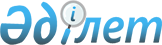 Об определении мест для размещения агитационных печатных материалов и помещений для проведения встреч с выборщиками кандидатов в акимы сельских 
округов на территории Тимирязевского района Северо-Казахстанской области
					
			Утративший силу
			
			
		
					Постановление акимата Тимирязевского района Северо-Казахстанской области от 9 июля 2013 года N 167. Зарегистрировано Департаментом юстиции Северо-Казахстанской области 17 июля 2013 года N 2323. Утратило силу постановлением акимата Тимирязевского района Северо-Казахстанской области от 6 сентября 2013 года N 244

      Сноска. Утратило силу постановлением акимата Тимирязевского района Северо-Казахстанской области от 06.09.2013 N 244      В соответствии с пунктом 3 статьи 27, пунктами 4, 6 статьи 28 Конституционного закона Республики Казахстан от 28 сентября 1995 года «О выборах в Республике Казахстан», пунктом 29 Правил избрания на должность, прекращения полномочий и освобождения от должности акимов городов районного значения, сельских округов, поселков и сел Республики Казахстан, не входящих в состав сельского округа, утвержденных Указом Президента Республики Казахстан от 24 апреля 2013 года № 555 «О некоторых вопросах проведения выборов акимов городов районного значения, сельских округов, поселков и сел Республики Казахстан, не входящих в состав сельского округа», акимат Тимирязевского района Северо-Казахстанской области ПОСТАНОВЛЯЕТ:



      1. Определить совместно с Тимирязевской районной избирательной комиссией (по согласованию) местом для размещения агитационных печатных материалов всех кандидатов в акимы сельских округов Тимирязевского района Северо-Казахстанской области стенд на площади перед районным Домом культуры по адресу: Северо-Казахстанская область, Тимирязевский район, село Тимирязево, улица Женис, дом № 11.



      2. Предоставить на договорной основе для проведения встреч с выборщиками всем кандидатам в акимы сельских округов Тимирязевского района Северо-Казахстанской области помещение читального зала центральной районной библиотеки, расположенной по адресу: Северо-Казахстанская область, Тимирязевский район, село Тимирязево, улица Женис, дом № 11, второй этаж.



      3. Контроль за исполнением настоящего постановления возложить на исполняющую обязанности руководителя аппарата акима Тимирязевского района Северо-Казахстанской области Мурзалину А.К.



      4. Настоящее постановление вводится в действие по истечении десяти календарных дней после дня его первого официального опубликования и распространяется на отношения, возникшие с 23 июля 2013 года.      Аким Тимирязевского района

      Северо-Казахстанской области               Е. Базарханов      «СОГЛАСОВАНО»      Председатель Тимирязевской

      районной избирательной комиссии            Ж. Макенова

      9 июля 2013 года
					© 2012. РГП на ПХВ «Институт законодательства и правовой информации Республики Казахстан» Министерства юстиции Республики Казахстан
				